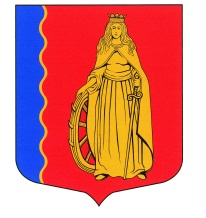 МУНИЦИПАЛЬНОЕ ОБРАЗОВАНИЕ«МУРИНСКОЕ ГОРОДСКОЕ ПОСЕЛЕНИЕ» ВСЕВОЛОЖСКОГО МУНИЦИПАЛЬНОГО РАЙОНА
ЛЕНИНГРАДСКОЙ ОБЛАСТИАДМИНИСТРАЦИЯПОСТАНОВЛЕНИЕ17.06.2019 г.                                                                                                  № 150г. МуриноО внесении изменений в постановление администрации от 19.06.2018 № 205«О внесении сведений в «Реестр муниципальныхмаршрутов регулярных перевозок муниципальногообразования «Муринское сельское поселение»Всеволожского муниципального районаЛенинградской области» и присвоениипорядковых номеров муниципальным маршрутамрегулярных перевозок на территории муниципальногообразования «Муринское сельское поселение» В соответствии с Федеральными законами №131-ФЗ от 06.10.2003 «Об общих принципах организации местного самоуправления в Российской Федерации», от 13.07.2015 № 220-ФЗ «Об организации регулярных перевозок пассажиров и багажа автомобильным транспортом и городским наземным электрическим транспортом в Российской Федерации и о внесении изменений в отдельные законодательные акты Российской Федерации», Уставом муниципального образования «Муринское сельское поселение» Всеволожского муниципального района Ленинградской области, решением совета депутатов муниципального образования «Муринское сельское поселение» Всеволожского муниципального района Ленинградской области от 17.02.2016 № 05 «О назначении уполномоченного органа по организации регулярных перевозок пассажиров в границах муниципального образования «Муринское сельское поселение» Всеволожского муниципального района Ленинградской области», Положением об организации регулярных перевозок пассажиров в границах муниципального образования «Муринское сельское поселение» Всеволожского муниципального района Ленинградской области, утвержденным постановлением администрации муниципального образования «Муринское сельское поселение» Всеволожского муниципального района Ленинградской области от 20.05.2016 № 164, администрация муниципального образования «Муринское городское поселение» Всеволожского муниципального района Ленинградской областиПОСТАНОВЛЯЕТ:	           1. Внести в постановление администрации от 19.06.2018 № 205 «О внесении сведений в «Реестр муниципальных маршрутов регулярных перевозок муниципального образования «Муринское сельское поселение» Всеволожского муниципального района Ленинградской области» и присвоении порядковых номеров муниципальным маршрутам регулярных перевозок на территории муниципального образования «Муринское сельское поселение» (далее - Постановление) следующие изменения:1.1. Пункт 4. постановления изложить в следующей редакции:	                «4. Утвердить Реестр муниципальных маршрутов регулярных перевозок МО «Муринское городское поселение» (далее - Реестр) согласно приложению № 1 к настоящему постановлению.	                 4.1. Ответственным за внесение сведений в Реестр назначить заведующего сектором торговли, предпринимательства, транспорта и связи администрации Гусеву Е.В.».2. Настоящее постановление вступает в силу с момента его подписания.	3. Контроль за выполнением данного постановления возложить на заместителя главы администрации по общим и организационным вопросам Левину Г.В.И.о. главы администрации                                                                    В.Ф. Гаркавый Согласовано:Заместитель главы администрациипо общим и организационным вопросам				Лёвина Г. В.Ведущий специалист-юрист					 	Смирнова С. В.Исп.: Гусева Е.В. 8 (812) 3097812, доб.218